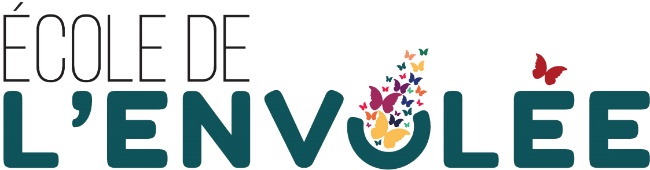 PROCÈS VERBAL	                   Conseil d’établissementLe mardi 20 septembre 2022Adopté à la séance du 15 novembre 2022Étaient présents :Direction	Membre du personnel			ParentsMarie-Josée Baril 	Nassima Atmani			Sonia RaizenneJosiane Rodgers	Charline Turpin				Françoise Lessard	Isabelle Pitre				Vicky Boisvenue	Charlène Mongeon			Christine Bastien	Diane Montembeault	                             Dalia Mai	Marie-Naël Dumont			Amélie Carpentier-Cayen						Cindy DesjardinsÉtaient absents :Mireille DesrochesMax Pelletier-LauzonValérie BrissonMot de bienvenue et ouverture de la rencontreMme Baril ouvre la rencontre à 18h03.Présentation des membresMme Baril fait le tour de la table pour présenter les parents et le personnel de l’école.Secrétaire de réunionMme Bastien se propose pour être secrétaire de réunion.Résolution CÉ 22-23-01Proposé par Mme BastienAdopté à l’unanimitéLecture et adoption de l’ordre du jourIl n’y a aucun ajout.       Résolution CÉ 22-23-02       Proposé par Mme Turpin       Adopté à l’unanimité5-   Lecture et adoption du procès-verbal du 8 juin 2022       2 petites corrections sont à apporter.       Résolution CÉ 22-23-03       Proposé par Mme Mai       Adopté à l’unanimité6-   Parole au public       Personne n’est présent.7- Présence de la direction adjointe aux rencontres du CÉTout le monde est d’accord que la présence de Mme Rodgers aux réunions du CÉ est souhaitable.       Résolution CÉ 22-23-04       Proposé par Mme Lessard       Adopté à l’unanimité        8- Élections             8.1 Élection au poste de présidenteMme Raizenne est élue comme présidente du CÉ.Résolution CÉ 22-23-05       Proposé par Mme Mai       Adopté à l’unanimité8.2 Élection au poste de vice-présidenteMme Carpentier-Cayen est élue comme vice-présidente du CÉ.Résolution CÉ 22-23-06       Proposé par Mme Mai       Adopté à l’unanimité8.3 Élection d’un membre de la communautéPersonne n’est élu, car aucun membre de la communauté n’est présent.9- Règles de régie interne     Aucune modification n’est apportée aux règles de 2021-2022.       Résolution CÉ 22-23-07       Proposé par Mme Boisvenue       Adopté à l’unanimité10- Don de Monsieur Mathieu LévesqueMonsieur Mathieu Lévesque, député de Chapleau pour la CAQ a fait un don de 250$ à l’École de l’Envolée. Cet argent sera utilisé pour des activités pour les élèves.       Résolution CÉ 22-23-08       Proposé par Mme Dumont       Adopté à l’unanimité11- Levée de fonds de LeucanMme Baril présente la levée de fonds en ligne de Leucan où l’école de l’Envolée pourra participer. Il suffit d’envoyer un courriel aux parents et ceux qui désirent participer pourront donner de l’argent en ligne. La question du motif de Leucan d’utiliser les écoles comme véhicule est soulevée. Des membres trouvent que les parents sont déjà beaucoup sollicités et que cette levée de fonds serait un peu exagérée. Un vote à main levée a eu lieu.       Résolution CÉ 22-23-09       Adopté par la majorité - 11 pour et 2 abstentions12- Location de salles 2022-2023La location du gymnase 2022-2023 se fera du lundi au jeudi, ainsi que le samedi par la Ville de Gatineau; le vendredi par la Polyvalente Nicolas-Gatineau et le dimanche par un particulier pour jouer au pickleball.       Résolution CÉ 22-23-10       Proposé par Mme Pitre       Adopté à l’unanimité13- Approbations à noter au procès verbalLe 1er septembre, un courriel de la direction a été envoyé aux membres pour approuver l’activité de Cross Country de Mme Pitre.       Résolution CÉ 22-23-11       Proposé par Mme Turpin       Adopté à l’unanimitéLe 1er septembre, un courriel de la direction a été envoyé aux membres pour approuver les modifications apportées aux tarifications du service de garde.       Résolution CÉ 22-23-12       Proposé par Mme Carpentier-Cayen       Adopté à l’unanimité14- Formulaire de dénonciation d’intérêtsTous les membres doivent remplir et signer le formulaire de dénonciation d’intérêts.15- Calendrier des rencontres du CÉ 2022-2023Mme Baril nous partage le calendrier des 5 rencontres prévues pour 2022-2023. Des séances extraodinaires pourraient s’ajouter à ce calendrier au besoin.       Résolution CÉ 22-23-13       Proposé par Mme Bastien       Adopté à l’unanimité16- Campagnes de financement 2022-2023Madame Lessard et Mme Boisvenue nous présentent les 2 campagnes de financement organisées par l’OPP. La première campagne de financement aura lieu à l’automne avec la vente de maïs souffé PapaJack et la deuxième aura lieu en mars avec la vente de chocolat Rochef.       Résolution CÉ 22-23-14       Proposé par Mme Boisvenue       Adopté à l’unanimité17- Calendrier des activités de l’OPP 2022-2023Madame Lessard nous présente les activités prévues par l’OPP : danse de l’Halloween en octobre, film de Noël en décembre, danse de la St-Valentin en février, vente de garage communautaire en mai et kermesse en juin.18- Autorisation de sorties éducativesLe 18 octobre 2022 : Pièce de théâtre « Le magicien d’Oz » pour les 3e années à la Maison de la Culture en autobus.Le 20 octobre 2022 : Sortie au Lac Philippe en autobus de 9h30 à 14h30, 3 adultes.Le 17 avril 2023 : Pièce de théâtre « Le problème avec le rose » à 10h à la Maison de la Culture en autobus.Le coût de ces sorties est couvert par la mesure « sortie culturelle ».       Résolution CÉ 22-23-15       Proposé par Mme Lessard       Adopté à l’unanimité19- VariaAucun.20- Mot …20.1 de la présidenteMadame Raizenne est contente et confiante de pouvoir relever les nouveaux défis qu’apporte le poste de présidente.20.2 de la directionMadame Baril est heureuse de la belle rentrée scolaire sans masque, ni distanciation. Madame Rodgers est enthousiaste de la belle équipe dynamique qui l’entoure. Elle mentionne que c’est très agréable de circuler dans l’école.20.3 du représentant au comité de parentsLe comité de parents n’a pas encore eu de rencontre.20.4 autresMadame Pitre mentionne que l’activité de cross-country a reçu 58 inscriptions. Il y aura 2 midis d’entrainement. L’autobus sera partagé avec une autre école pour limiter les coûts, ce qui limite aussi le nombre de places disponibles. Cette activité est pour les 4e, 5e et 6e années.Madame Dumont est heureuse d’avoir un stagiaire. La promesse des brigadiers se fera la semaine prochaine avec le Tim Horton sur Montée Paiement comme commanditaire, qui fournira des beignes gratuitement.Madame Mongeon nous explique qu’elle est maintenant en pré-retraite et qu’elle travaille à 90%. Le 10% est comblé par Mme Dostaler un mercredi aux deux semaines. Monsieur Lafleur est de retour pour aider en classe à raison de 2 journées par semaine. Mme Mongeon mentionne que les élèves utilisant un ordinateur portable, doivent d’abord apprendre à s’en servir (pendant le mois de septembre), pour vraiment commencer à travailler avec au mois d’octobre.15- Date de la prochaine rencontreLa prochaine rencontre aura lieu le mardi 15 novembre 2022 à 18h.16- Levée de l’assemblée       L’assemblée se termine à 19h37.       Résolution CÉ 22-23-16       Proposé par Mme Carpentier-Cayen       Accepté à l’unanimité